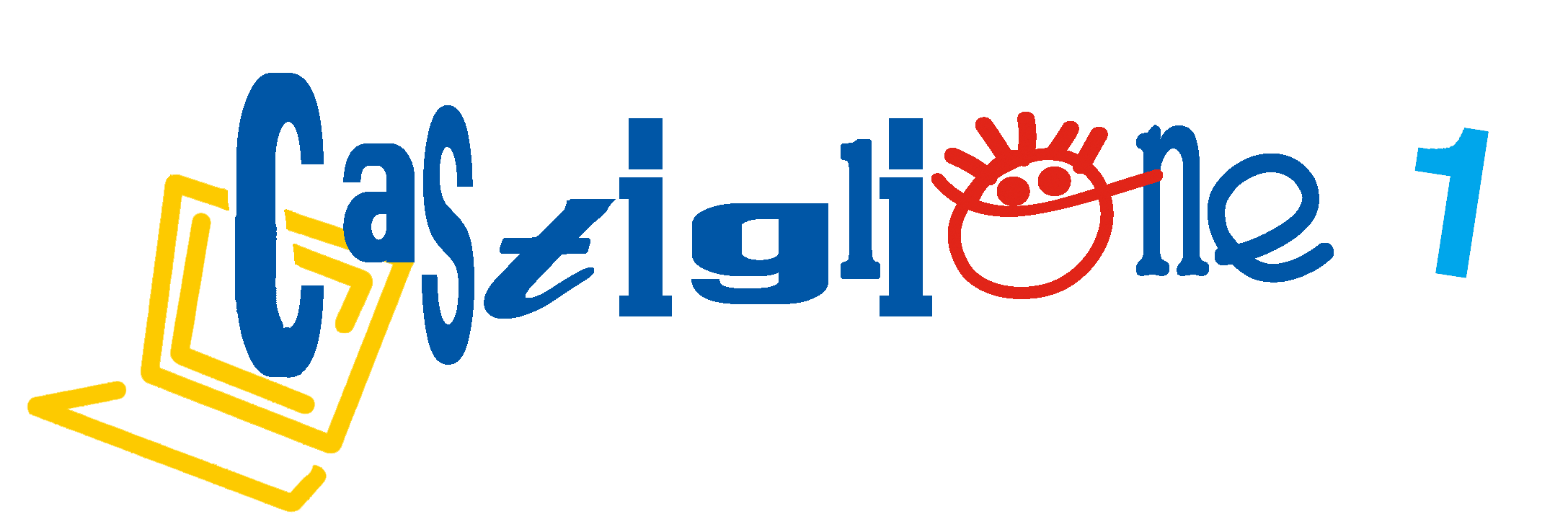 PIANO DIDATTICO PERSONALIZZATOPER ALUNNI CON BES(III categoria)anno scolastico .........................................scuola dell'infanzia di ..........................................................................................................ELEMENTI CONOSCITIVI DELL'ALUNNOdati anagraficitipologia di bisogno educativoऀ Disturbi Evolutivi Specifici (vedi tabella BES – bisogni educativi speciali)specificare ......................................................................................................................................ऀ Svantaggio socio-economicoऀ Svantaggio linguistico e culturaleऀ Altre difficoltà (vedi tabella BES – bisogni educativi speciali)specificare ......................................................................................................................................Se alunno straniero specificare:DATI CLINICI(in caso di valutazione neuropsicologica)OSSERVAZIONE DELL'ALUNNOAtteggiamenti e comportamenti riscontrabili a scuolaAnnotazioni: .............................................................................................................................................................................................................................................................................................INTERVENTO DIDATTICO METODOLOGICO…….....................................................................................................................................................................................................................................................................................................................................................................................................................................................................................................................................................................................................................................................................................................................................................................................  ANALISI DELLA SITUAZIONEAREA AFFETTIVO- RELAZIONALEAREA DELL’AUTONOMIA PERSONALEAREA LINGUISTICACOMPRENSIONE VERBALEPRODUZIONE VERBALEAREA NEUROSPICOLOGICAATTENZIONE E MEMORIAORIENTAMENTO SPAZIALEORIENTAMENTO TEMPORALEAREA della PSICOMOTRICITA’SCHEMA CORPOREOEQUILIBRIO STATICOEQUILIBRIO DINAMICOABILITA’ GROSSO-MOTORIEABILITA’ FINO-MOTORIE E COORDINAZIONE OCULO-MANUALEAREA SENSO-PERCETTIVAPERCEZIONE UDITIVAPERCEZIONE VISIVAPERCEZIONE TATTILEPERCEZIONE OLFATTIVAPERCEZIONE GUSTATIVAAREA DELL’APPRENDIMENTOCLASSIFICAZIONE-ASSOCIAZIONE-DISCRIMINAZIONELEGENDA:NELLA TABELLA SI UTILIZZERANNO TRE VOCI:SI= LO SA FAREPARZIALMENTE=NON LO SA FARE IN MODO COMPLETONO= NON LO SA FAREQUESTA GRIGLIA VERRA' UTILIZZATA PER TUTTE E TRE LE ETA' ( 3, 4 E 5 ANNI )  E SI COMPILERA' IN BASE ALL' ETA' CONOLOGICA DEL BAMBINO E ALLA CERTIFICAZIONE DI HANDICAP.	PATTO CON LA FAMIGLIAL’alunno:è seguito da ...................................................................................................................................□ è seguito da familiari□ Altro: (da specificare) ........................................................................................................................................................................................................................................................................................................Strumenti e/o consigli extrascolastici□ Patto educativo per il rispetto delle regole□ Psicomotricità□ Altro (da specificare) ..................................................................................................................................................................................................................................................................................................................SOTTOSCRITTORI DEL PDPIl Dirigente Scolastico			..........................................................................Docenti della sezionedocente di .......................................		..........................................................................docente di .......................................		..........................................................................docente di .......................................		..........................................................................docente di .......................................		..........................................................................docente di .......................................		..........................................................................Genitori........................................................		.................................................................................................................................		..........................................................................luogo e data ...............................................................................................................................                                                      anno scolastico ..................................                                        PROGETTO DIDATTICO PERSONALIZZATO BES                                               PDP BES (III categoria)VERBALE DELLA SEZIONE IN DATA …........................................................COLLOQUIO CON LA FAMIGLIA IN DATA ….................................................................................DICHIARAZIONE PER LA FAMIGLIAIl sottoscritto …...................................................... in accordo con le indicazioni del Consiglio di Sezione …............., esprime parere favorevole al una personalizzazione/individualizzazione del percorso formativo del proprio figlio …......................................................................................... per l'anno scolastico ….................................................. come previsto dalla Direttiva Ministeriale 27/12/2012 e successiva Circolare n. 8 del 07/03/2013.Il progetto definisce obiettivi di apprendimento specifici ed adeguati alle effettive capacità dello studente, al fine di consentirne lo sviluppo delle potenzialità e la piena partecipazione alle attività educative  e didattiche.Data …...........................................					firma del genitore									…...................................................Intestazione scuolaanno scolastico ..................................PROGETTO DIDATTICO PERSONALIZZATO BESPDP BES (III categoria)VERBALE DELLA SEZIONE IN DATA …........................................................COLLOQUIO CON LA FAMIGLIA IN DATA ….................................................................................DICHIARAZIONE PER LA FAMIGLIAIl sottoscritto …...................................................... in disaccordo con le indicazioni del Consiglio di Classe …............., esprime parere contrario alla stesura del PDP BES per il proprio figlio …......................................................................................... per l'anno scolastico ….................... , come previsto dalla Direttiva Ministeriale 27/12/2012 e successiva Circolare n. 8 del 07/03/2013.Data …...........................................					firma del genitore									…...................................................nome e cognomeluogo e data di nascitaclasse e sezioneinsegnante referente/ coordinatore di classeeventuali ripetenze (anno scolastico-scuola)composizione nucleo familiarenome e cognome dei genitoriindirizzotelefonodata del primo arrivo in Italianumero degli anni di scolarità... (nido compreso)… di cui nel paese d'originescuole e classi frequentate in Italialingua parlata in famigliaaltre lingue conosciutesintesi della valutazione neuropsicologicadata della valutazionecentro pubblico/ struttura abilitata/ specialista che ha rilasciato la valutazioneadeguataadeguataadeguatapoco adeguatapoco adeguatanon adeguatanon adeguataRelazione con i pariRelazione con i pariRegolarità frequenza scolasticaRegolarità frequenza scolasticaAccettazione e rispetto delle regoleAccettazione e rispetto delle regoleRispetto degli impegniRispetto degli impegniAccettazione consapevole di strumenti compensativi e misure dispensative (se già in uso)Accettazione consapevole di strumenti compensativi e misure dispensative (se già in uso)Autonomia nel lavoroAutonomia nel lavoroSETT/OTTGEN/FEBMAG/GIUGNOConosce il proprio nome e cognomeConosce la propria etàAppare timida/o e si isolaSorride se qualcuno si interessa a lei/luiSi avvicina ai compagniAbbraccia compagni e adultiCerca la compagnia dei bambiniHa timore delle persone estraneeAccetta situazione e materiali nuoviCerca l’attenzione dell’adulto su di séSi fa comprendere utilizzando il linguaggio verbaleSi fa comprendere utilizzando il linguaggio non-verbalePartecipa ad un gioco collettivo ( es. girotondo)Partecipa alle attività proposte dall’adultoSi limita ad osservare i compagni che giocanoImita i giochi dei compagniPartecipa ai giochi dei compagniRespinge i compagni che vorrebbero giocare con lei/luiGioca con gli altri ma non prende iniziativaUsa il materiale a disposizioneDistrugge il proprio e altrui materialeSi appropria del materiale altruiPredilige attività tranquillePorta a termine le attività(da solo, se sollecitato, no)Dice il proprio nome e cognomeSa dire dove abita (paese)Ha il controllo degli sfinteriÈ autonoma/o nell’uso del bagnoRiesce a lavarsi le maniRiesce ad asciugarsi le maniSta attenta/o a non sporcarsiSi abbottonaSi sbottonaTira su e giù la cernieraCollabora quando l’adulto deve vestirla/oSi spoglia da sola/oSi veste da sola/oSi toglie le scarpeSi mette le scarpeMangia da sola/oMangia con le maniMangia solo se aiutataMangia con le posateMangia lentamente-frettolosamenteBeve da sola/oSi pulisce la boccaSa quali oggetti servono a tavolaSi sposta autonomamente in uno spazio conosciutoSale e scende le scale da sola/oSi sposta nell’ambiente superando gli ostacoliRiordina il materiale usatoRicerca il materiale che le/gli  necessita da sola/oConsegna oggetti su richiesta verbale (es. dammi la matita)Consegna immagini di oggetti su richiesta verbale (es. dammi l’immagine della mela)Esegue azioni su comando verbale (es. chiudi la porta, vai nella sezione dei mezzani)Si esprime con la lallazioneUsa la parola-frase durante una comunicazione spontaneaRipete semplici parole pronunciate dall’adultoDenomina oggetti conosciutiDenomina azioni eseguite dall’insegnanteUtilizza nome e verbo durante la comunicazionePronuncia bene tutti i fonemiScandisce bene le paroleSi esprime con un adeguato ritmo verbaleSi aiuta con i gesti mentre parlaUsa una frase non strutturata durante la comunicazionePresta attenzione al materiale di giocoPresta attenzione durante l’osservazione di materiale visivoMostra attenzione ai rumori, suoni e a ciò che avviene attorno a lei/luiSegue attentamente una breve storia con il supporto delle immaginiSegue attentamente le istruzioni verbali dell’insegnanteMostra attenzione durante l’esecuzione di attività percettive/motorie/ludicheMostra attenzione prevalentemente durante attività che coinvolgono il linguaggio verbalePorta a termine le attività proposte solo se sollecitata/o autonomamenteRicerca il materiale che gli/le necessitaRicorda le fasi di un gioco semplice (costruiamo la torre…)Si muove senza difficoltà nell’ambiente scolasticoLocalizza gli oggetti presenti nell’ambiente indicandoli con il dito (dov’è il peluche?)Localizza gli oggetti presenti nell’ambiente nominando la posizione (sopra, sotto, in alto, in basso…)Localizza gli oggetti presenti in un’immagineVerbalizza in una immagine la posizione di un elemento rispetto ad un altroEsegue su imitazione movimenti lentamente e velocementeConsegna, su richiesta, due oggetti rispettando la sequenza verbale (prima dammi la matita, poi la gomma...)Distingue gli avverbi temporali (ieri, oggi, domani…)Riordina nella giusta sequenza 2-3 scenette di vita quotidianaNomina in ordine cronologico i giorni della settimanaTiene un ritmo battendo le maniRiproduce semplici strutture ritmiche con le mani /strumenti musicaliDistingue le stagioni attraverso l’uso di alcuni indumenti, oggetti e in base al paesaggioRiconosce le principali parti del corpo su se stessa/oRiconosce le principali parti del corpo su un'altra personaRiconosce le principali parti del corpo su un’ immagineDenomina le principali parti del corpoTocca, su richiesta, le parti del corpo (testa,braccia, gambe, piedi)Tocca, su richiesta, parti più precise del proprio corpo (collo, spalle, gomito, ginocchia....)Disegna la figura umanaRicompone un puzzle della figura umana divisa in due-tre partiRicompone un puzzle della figura umana divisa in tutti i suoi elementi (testa, collo, braccia, tronco, gambe, piedi)Riconosce su immagini le posizioni del corpo più semplici (seduto, sdraiato, in piedi…)Verbalizza le principali posizioni del  corpoRiesce a stare immobile a piedi uniti e braccia lungo il corpoRiesce a stare immobile a piedi uniti e braccia avantiSi solleva sulle punte dei piediRiesce a stare immobileCammina in modo disinvoltoCammina sulle punte dei piediSaltellaCorreSale su una panchinaCammina su cuscini posti vicini fra loroSale le scale con aiutoSale le scale da sola/o alternando i piediSale le scale da sola/o senza alternare i piediScende le scale da sola/o alternando i piediScende le scale con aiutoScende le scale da sola/o senza alternare i piediAssume e cambia posizioni su imitazioneEsegue saltelli a piedi unitiEsegue saltelli alternando la posizione dei piediCammina abbinando ad ogni passo una battuta di maniSu imitazione alterna movimentiCambia posizione su comando verbaleEsegue un percorso su imitazioneEsegue una sequenza di movimenti su comando verbaleSolleva un oggetto da terra e lo porta con disinvolturaLancia la pallaLancia una palla verso un bersaglioAfferra oggetti grandi (es. cubi, palla, contenitori...)Infila cubi in una scatolaEsegue gesti con le mani su imitazione (aprire, chiudere,..)Afferra oggetti piccoli (es. bottoni, sassolini, perline...)Infila piccoli oggetti in una bottigliaCostruisce una torre con i cubiAvvita/svita un tappoCompone semplici costruzioni in modo autonomoUsa le forbiciImpugna il pennarelloImpugna la matitaEsegue un percorso grafico rettilineoEsegue un percorso grafico curvoEsegue un percorso grafico mistoRiproduce sequenze graficheCopia principali figure geometricheCopia semplici immagini (casa, sole, albero…)Si volta in direzione del suonoSi impaurisce di fronte a rumori forti e inattesiPresta attenzione alla voceRisponde se chiamato con il suo nomeUsa oggetti per riprodurre un suonoRiconosce i rumori di vita quotidianaAbbina i suoni agli oggetti/animali/mezzi di trasporto che li riproduconoRiconosce a occhi chiusi la voce di alcuni compagniFissa oggetti  fermiSegue con lo sguardo oggetti in movimentoOsserva immagini in un libroOsserva l’adulto che fa qualcosaAbbina oggetti ugualiDistingue i coloriDiscrimina bagnato e asciuttoDiscrimina caldo e freddoDiscrimina duro e morbidoDiscrimina liscio e ruvidoRiconosce oggetti famigliari ad occhi chiusiSente l’odore del ciboSente un odore sgradevoleConsegna oggetti/oggetti su richiesta verbale (“dammi gli oggetti che profumano”…)Predilige alcuni cibiRifiuta particolari cibiRiconosce il sapore di alcune sostanze (modificando l’espressione del volto)Denomina una serie di cose in base ad una consegna verbale (“dimmi qualcosa che ha un buon sapore”, dimmi qualcosa che ha un cattivo sapore” …)Ritrova un colore tra una serie di coloriClassifica oggetti per coloreclassifica oggetti per formaclassifica oggetti per dimensioneClassifica oggetti in base al colore, alla forma e alla dimensioneDenomina le dimensioni: piccolo,medio, grandeAbbina oggetti ad immagini similiDenomina i colori fondamentaliDenomina i colori secondariPossiede il senso quella quantità (uno, tanti,  tutti, molti, nessuno)Abbina materiali geometrici in base alla forma, colore e dimensione (es. blocchi logici)